Fuente: Organización de las Naciones Unidas. Declaración de Principios. 
Construir la Sociedad de la Información: un desafío global para el nuevo milenio. En: Organización de las Naciones Unidas. Cumbre Mundial sobre la Sociedad de la Información. Ginebra-Túnez: Organización de las Naciones Unidas; 2003-2005. Documento WSIS-03/GENEVA/4-S. Disponible en: http://www.itu.int/net/wsis/docs/geneva/official/dop-es.html  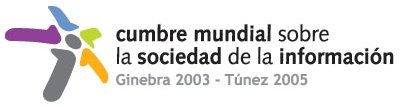 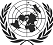 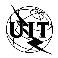 Documento WSIS-03/GENEVA/4-SDocumento WSIS-03/GENEVA/4-S12 de mayo de 200412 de mayo de 2004Original: inglésOriginal: inglésDeclaración de Principios

Construir la Sociedad de la Información: un desafío global para el nuevo milenioDeclaración de Principios

Construir la Sociedad de la Información: un desafío global para el nuevo milenioDeclaración de Principios

Construir la Sociedad de la Información: un desafío global para el nuevo milenioDeclaración de Principios

Construir la Sociedad de la Información: un desafío global para el nuevo milenioDeclaración de Principios

Construir la Sociedad de la Información: un desafío global para el nuevo milenioA.Nuestra visión común de la Sociedad de la InformaciónNuestra visión común de la Sociedad de la InformaciónNuestra visión común de la Sociedad de la Información1.Nosotros, los representantes de los pueblos del mundo, reunidos en Ginebra del 10 al 12 de diciembre de 2003 con motivo de la primera fase de la Cumbre Mundial sobre la Sociedad de la Información, declaramos nuestro deseo y compromiso comunes de construir una Sociedad de la Información centrada en la persona, integradora y orientada al desarrollo, en que todos puedan crear, consultar, utilizar y compartir la información y el conocimiento, para que las personas, las comunidades y los pueblos puedan emplear plenamente sus posibilidades en la promoción de su desarrollo sostenible y en la mejora de su calidad de vida, sobre la base de los propósitos y principios de la Carta de las Naciones Unidas y respetando plenamente y defendiendo la Declaración Universal de Derechos Humanos.Nosotros, los representantes de los pueblos del mundo, reunidos en Ginebra del 10 al 12 de diciembre de 2003 con motivo de la primera fase de la Cumbre Mundial sobre la Sociedad de la Información, declaramos nuestro deseo y compromiso comunes de construir una Sociedad de la Información centrada en la persona, integradora y orientada al desarrollo, en que todos puedan crear, consultar, utilizar y compartir la información y el conocimiento, para que las personas, las comunidades y los pueblos puedan emplear plenamente sus posibilidades en la promoción de su desarrollo sostenible y en la mejora de su calidad de vida, sobre la base de los propósitos y principios de la Carta de las Naciones Unidas y respetando plenamente y defendiendo la Declaración Universal de Derechos Humanos.2.Nuestro desafío es aprovechar el potencial de las tecnologías de la información y la comunicación para promover los objetivos de desarrollo de la Declaración del Milenio, a saber, la erradicación de la pobreza extrema y el hambre; lograr la enseñanza primaria universal; promoción de la igualdad de género y autonomía de la mujer; reducción de la mortalidad infantil; mejora de la salud materna; combatir el VIH / SIDA, la malaria y otras enfermedades; garantizar la sostenibilidad del medio ambiente; y el desarrollo de alianzas mundiales para el desarrollo con vistas a lograr un mundo justo y más pacífico y próspero. También reiteramos nuestro compromiso con el logro de un desarrollo sostenible y los objetivos de desarrollo acordados, como aparece en la Declaración de Johannesburgo y Plan de Aplicación y el Consenso de Monterrey y otros resultados de las Cumbres pertinentes de las Naciones Unidas.Nuestro desafío es aprovechar el potencial de las tecnologías de la información y la comunicación para promover los objetivos de desarrollo de la Declaración del Milenio, a saber, la erradicación de la pobreza extrema y el hambre; lograr la enseñanza primaria universal; promoción de la igualdad de género y autonomía de la mujer; reducción de la mortalidad infantil; mejora de la salud materna; combatir el VIH / SIDA, la malaria y otras enfermedades; garantizar la sostenibilidad del medio ambiente; y el desarrollo de alianzas mundiales para el desarrollo con vistas a lograr un mundo justo y más pacífico y próspero. También reiteramos nuestro compromiso con el logro de un desarrollo sostenible y los objetivos de desarrollo acordados, como aparece en la Declaración de Johannesburgo y Plan de Aplicación y el Consenso de Monterrey y otros resultados de las Cumbres pertinentes de las Naciones Unidas.3.Reafirmamos la universalidad, indivisibilidad, interdependencia e interrelación de todos los derechos humanos y las libertades fundamentales, incluido el derecho al desarrollo, tal como se consagran en la Declaración de Viena. Reafirmamos asimismo que la democracia, el desarrollo sostenible y el respeto de los derechos humanos y las libertades fundamentales, así como el buen gobierno a todos los niveles, son interdependientes y se refuerzan entre sí. Estamos además determinados a reforzar el respeto del imperio de la ley en los asuntos internacionales y nacionales.Reafirmamos la universalidad, indivisibilidad, interdependencia e interrelación de todos los derechos humanos y las libertades fundamentales, incluido el derecho al desarrollo, tal como se consagran en la Declaración de Viena. Reafirmamos asimismo que la democracia, el desarrollo sostenible y el respeto de los derechos humanos y las libertades fundamentales, así como el buen gobierno a todos los niveles, son interdependientes y se refuerzan entre sí. Estamos además determinados a reforzar el respeto del imperio de la ley en los asuntos internacionales y nacionales.4.Reafirmamos, como fundamento esencial de la Sociedad de la Información, y según se estipula en el Artículo 19 de la Declaración Universal de Derechos Humanos, que todo individuo tiene derecho a la libertad de opinión y de expresión, que este derecho incluye el de no ser molestado a causa de sus opiniones, el de investigar y recibir información y opiniones, y el de difundirlas, sin limitación de fronteras, por cualquier medio de expresión. La comunicación es un proceso social fundamental, una necesidad humana básica y el fundamento de toda organización social. Constituye el eje central de la Sociedad de la Información. Todas las personas, en todas partes, deben tener la oportunidad de participar, y nadie debería quedar excluido de los beneficios que ofrece la Sociedad de la Información.Reafirmamos, como fundamento esencial de la Sociedad de la Información, y según se estipula en el Artículo 19 de la Declaración Universal de Derechos Humanos, que todo individuo tiene derecho a la libertad de opinión y de expresión, que este derecho incluye el de no ser molestado a causa de sus opiniones, el de investigar y recibir información y opiniones, y el de difundirlas, sin limitación de fronteras, por cualquier medio de expresión. La comunicación es un proceso social fundamental, una necesidad humana básica y el fundamento de toda organización social. Constituye el eje central de la Sociedad de la Información. Todas las personas, en todas partes, deben tener la oportunidad de participar, y nadie debería quedar excluido de los beneficios que ofrece la Sociedad de la Información.5.Reafirmamos nuestro compromiso con lo dispuesto en el Artículo 29 de la Declaración Universal de Derechos Humanos, a saber, que toda persona tiene deberes respecto a la comunidad, puesto que sólo en ella puede desarrollar libre y plenamente su personalidad, y que, en el ejercicio de sus derechos y en el disfrute de sus libertades, toda persona estará solamente sujeta a las limitaciones establecidas por la ley con el único fin de asegurar el reconocimiento y el respeto de los derechos y libertades de los demás, y de satisfacer las justas exigencias de la moral, del orden público y del bienestar general en una sociedad democrática. Estos derechos y libertades no podrán en ningún caso ser ejercidos en oposición a los propósitos y principios de las Naciones Unidas. De esta manera, fomentaremos una Sociedad de la Información en la que se respete la dignidad humana.Reafirmamos nuestro compromiso con lo dispuesto en el Artículo 29 de la Declaración Universal de Derechos Humanos, a saber, que toda persona tiene deberes respecto a la comunidad, puesto que sólo en ella puede desarrollar libre y plenamente su personalidad, y que, en el ejercicio de sus derechos y en el disfrute de sus libertades, toda persona estará solamente sujeta a las limitaciones establecidas por la ley con el único fin de asegurar el reconocimiento y el respeto de los derechos y libertades de los demás, y de satisfacer las justas exigencias de la moral, del orden público y del bienestar general en una sociedad democrática. Estos derechos y libertades no podrán en ningún caso ser ejercidos en oposición a los propósitos y principios de las Naciones Unidas. De esta manera, fomentaremos una Sociedad de la Información en la que se respete la dignidad humana.6.De conformidad con el espíritu de la presente Declaración, en defender el principio de la igualdad soberana de todos los Estados.De conformidad con el espíritu de la presente Declaración, en defender el principio de la igualdad soberana de todos los Estados.7.Reconocemos que la ciencia desempeña un papel cardinal en el desarrollo de la Sociedad de la Información. Gran parte de los elementos constitutivos de esta sociedad son el fruto de los avances científicos y técnicos que han sido posibles gracias a la comunicación mutua de los resultados de la investigación.Reconocemos que la ciencia desempeña un papel cardinal en el desarrollo de la Sociedad de la Información. Gran parte de los elementos constitutivos de esta sociedad son el fruto de los avances científicos y técnicos que han sido posibles gracias a la comunicación mutua de los resultados de la investigación.8.Reconocemos que la educación, el conocimiento, la información y la comunicación son esenciales para el progreso, la iniciativa y el bienestar de los seres humanos. Es más, las tecnologías de la información y las comunicaciones (TIC) tienen inmensas repercusiones en prácticamente todos los aspectos de nuestras vidas. El rápido progreso de estas tecnologías brinda oportunidades sin precedentes para alcanzar niveles más elevados de desarrollo. La capacidad de las TIC para reducir muchos obstáculos tradicionales, especialmente el tiempo y la distancia, posibilitan, por primera vez en la historia, el uso del potencial de estas tecnologías en beneficio de millones de personas en todo el mundo.Reconocemos que la educación, el conocimiento, la información y la comunicación son esenciales para el progreso, la iniciativa y el bienestar de los seres humanos. Es más, las tecnologías de la información y las comunicaciones (TIC) tienen inmensas repercusiones en prácticamente todos los aspectos de nuestras vidas. El rápido progreso de estas tecnologías brinda oportunidades sin precedentes para alcanzar niveles más elevados de desarrollo. La capacidad de las TIC para reducir muchos obstáculos tradicionales, especialmente el tiempo y la distancia, posibilitan, por primera vez en la historia, el uso del potencial de estas tecnologías en beneficio de millones de personas en todo el mundo.9.Somos conscientes de que las TIC deben considerarse un medio, y no un fin en sí mismas. En condiciones favorables, estas tecnologías pueden ser un instrumento eficaz para acrecentar la productividad, generar crecimiento económico, crear empleos y fomentar la ocupabilidad, así como mejorar la calidad de la vida de todos. Pueden, además, promover el diálogo entre las personas, las naciones y las civilizaciones.Somos conscientes de que las TIC deben considerarse un medio, y no un fin en sí mismas. En condiciones favorables, estas tecnologías pueden ser un instrumento eficaz para acrecentar la productividad, generar crecimiento económico, crear empleos y fomentar la ocupabilidad, así como mejorar la calidad de la vida de todos. Pueden, además, promover el diálogo entre las personas, las naciones y las civilizaciones.10.Somos plenamente conscientes de que las ventajas de la revolución de la tecnología de la información están en la actualidad desigualmente distribuidas entre los países desarrollados y en desarrollo, así como dentro de las sociedades. Estamos plenamente comprometidos a convertir la brecha digital en una oportunidad digital para todos, especialmente aquellos que corren peligro de quedar rezagados y aún más marginados.Somos plenamente conscientes de que las ventajas de la revolución de la tecnología de la información están en la actualidad desigualmente distribuidas entre los países desarrollados y en desarrollo, así como dentro de las sociedades. Estamos plenamente comprometidos a convertir la brecha digital en una oportunidad digital para todos, especialmente aquellos que corren peligro de quedar rezagados y aún más marginados.11.Estamos empeñados en materializar nuestra visión común de la Sociedad de la Información, para nosotros y las generaciones futuras. Reconocemos que los jóvenes constituyen la fuerza de trabajo del futuro, son los principales creadores de las TIC y también los primeros que las adoptan. En consecuencia, deben fomentarse sus capacidades como estudiantes, desarrolladores, contribuyentes, empresarios y encargados de la adopción toma de decisiones. Debemos centrarnos especialmente en los jóvenes que no han tenido aún la posibilidad de aprovechar plenamente las oportunidades que brindan las TIC. También estamos comprometidos a garantizar que, en el desarrollo de las aplicaciones y la explotación de los servicios de las TIC, se respeten los derechos de los niños y se vele por su protección y su bienestar.Estamos empeñados en materializar nuestra visión común de la Sociedad de la Información, para nosotros y las generaciones futuras. Reconocemos que los jóvenes constituyen la fuerza de trabajo del futuro, son los principales creadores de las TIC y también los primeros que las adoptan. En consecuencia, deben fomentarse sus capacidades como estudiantes, desarrolladores, contribuyentes, empresarios y encargados de la adopción toma de decisiones. Debemos centrarnos especialmente en los jóvenes que no han tenido aún la posibilidad de aprovechar plenamente las oportunidades que brindan las TIC. También estamos comprometidos a garantizar que, en el desarrollo de las aplicaciones y la explotación de los servicios de las TIC, se respeten los derechos de los niños y se vele por su protección y su bienestar.12.Afirmamos que el desarrollo de las TIC brinda ingentes oportunidades a las mujeres, las cuales deben ser parte integrante y participantes clave de la Sociedad de la Información. Nos comprometemos a garantizar que la Sociedad de la Información fomente la potenciación de las mujeres y su plena participación, en pie de igualdad, en todas las esferas de la sociedad y en todos los procesos de adopción de decisiones. A dicho efecto, debemos integrar una perspectiva de igualdad de género y utilizar las TIC como un instrumento para conseguir este objetivo.Afirmamos que el desarrollo de las TIC brinda ingentes oportunidades a las mujeres, las cuales deben ser parte integrante y participantes clave de la Sociedad de la Información. Nos comprometemos a garantizar que la Sociedad de la Información fomente la potenciación de las mujeres y su plena participación, en pie de igualdad, en todas las esferas de la sociedad y en todos los procesos de adopción de decisiones. A dicho efecto, debemos integrar una perspectiva de igualdad de género y utilizar las TIC como un instrumento para conseguir este objetivo.13.Al construir la Sociedad de la Información, a las necesidades especiales de los grupos marginados y vulnerables de la sociedad, en particular los migrantes, las personas internamente desplazadas y los refugiados, los desempleados y las personas desfavorecidas, las minorías y las poblaciones nómadas. Reconoceremos, por otra parte, las necesidades especiales de personas de edad y las personas con discapacidades.Al construir la Sociedad de la Información, a las necesidades especiales de los grupos marginados y vulnerables de la sociedad, en particular los migrantes, las personas internamente desplazadas y los refugiados, los desempleados y las personas desfavorecidas, las minorías y las poblaciones nómadas. Reconoceremos, por otra parte, las necesidades especiales de personas de edad y las personas con discapacidades.14.Estamos resueltos a potenciar a los pobres, especialmente los que viven en zonas distantes, rurales y urbanas marginadas, para acceder a la información y utilizar las TIC como instrumento de apoyo a sus esfuerzos para salir de la pobreza.Estamos resueltos a potenciar a los pobres, especialmente los que viven en zonas distantes, rurales y urbanas marginadas, para acceder a la información y utilizar las TIC como instrumento de apoyo a sus esfuerzos para salir de la pobreza.15.En la evolución de la Sociedad de la Información, se debe prestar particular atención a la situación especial de los pueblos indígenas, así como a la preservación de su legado y su patrimonio cultural.En la evolución de la Sociedad de la Información, se debe prestar particular atención a la situación especial de los pueblos indígenas, así como a la preservación de su legado y su patrimonio cultural.16.Seguimos concediendo especial atención a las necesidades particulares de los habitantes de los países en desarrollo, los países con economías en transición, los países menos adelantados, los pequeños países insulares en desarrollo, los países en desarrollo sin litoral, los países pobres muy endeudados, los países y territorios ocupados, los países que se están recuperando de conflictos y los países y regiones con necesidades especiales, así como a las situaciones que plantean amenazas graves al desarrollo, tales como las catástrofes naturales.Seguimos concediendo especial atención a las necesidades particulares de los habitantes de los países en desarrollo, los países con economías en transición, los países menos adelantados, los pequeños países insulares en desarrollo, los países en desarrollo sin litoral, los países pobres muy endeudados, los países y territorios ocupados, los países que se están recuperando de conflictos y los países y regiones con necesidades especiales, así como a las situaciones que plantean amenazas graves al desarrollo, tales como las catástrofes naturales.17.Reconocemos que la construcción de una Sociedad de la Información integradora requiere nuevas modalidades de solidaridad, asociación y cooperación entre los gobiernos y demás partes interesadas, es decir, el sector privado, la sociedad civil y las organizaciones internacionales. Reconociendo que el ambicioso objetivo de la presente Declaración -colmar la brecha digital y garantizar un desarrollo armonioso, justo y equitativo para todos- exigirá un compromiso sólido de todas las partes interesadas, hacemos un llamamiento a la solidaridad digital, en los planos nacional e internacional.Reconocemos que la construcción de una Sociedad de la Información integradora requiere nuevas modalidades de solidaridad, asociación y cooperación entre los gobiernos y demás partes interesadas, es decir, el sector privado, la sociedad civil y las organizaciones internacionales. Reconociendo que el ambicioso objetivo de la presente Declaración -colmar la brecha digital y garantizar un desarrollo armonioso, justo y equitativo para todos- exigirá un compromiso sólido de todas las partes interesadas, hacemos un llamamiento a la solidaridad digital, en los planos nacional e internacional.18.Nada en la presente Declaración podrá interpretarse en un sentido en que menoscabe, contradiga, restrinja o derogue las disposiciones de la Carta de las Naciones Unidas y la Declaración Universal de Derechos Humanos, de ningún otro instrumento internacional o de las leyes nacionales adoptadas de conformidad con esos instrumentos.Nada en la presente Declaración podrá interpretarse en un sentido en que menoscabe, contradiga, restrinja o derogue las disposiciones de la Carta de las Naciones Unidas y la Declaración Universal de Derechos Humanos, de ningún otro instrumento internacional o de las leyes nacionales adoptadas de conformidad con esos instrumentos.B.Una Sociedad de la Información para todos: principios fundamentalesUna Sociedad de la Información para todos: principios fundamentalesUna Sociedad de la Información para todos: principios fundamentales19.Estamos decididos a proseguir nuestra búsqueda para garantizar que las oportunidades que ofrecen las TIC redunden en beneficio de todos. Estamos de acuerdo en que, para responder a tales desafíos, todas las partes interesadas deberían colaborar para ampliar el acceso a la infraestructura y las tecnologías de la información y las comunicaciones, así como a la información y al conocimiento; fomentar la capacidad; reforzar la confianza y la seguridad en la utilización de las TIC; crear un entorno propicio a todos los niveles; desarrollar y ampliar las aplicaciones TIC; promover y respetar la diversidad cultural; reconocer el papel de los medios de comunicación; abordar las dimensiones éticas de la Sociedad de la Información; y alentar la cooperación internacional y regional. Acordamos que éstos son los principios fundamentales de la construcción de una Sociedad de la Información integradora.Estamos decididos a proseguir nuestra búsqueda para garantizar que las oportunidades que ofrecen las TIC redunden en beneficio de todos. Estamos de acuerdo en que, para responder a tales desafíos, todas las partes interesadas deberían colaborar para ampliar el acceso a la infraestructura y las tecnologías de la información y las comunicaciones, así como a la información y al conocimiento; fomentar la capacidad; reforzar la confianza y la seguridad en la utilización de las TIC; crear un entorno propicio a todos los niveles; desarrollar y ampliar las aplicaciones TIC; promover y respetar la diversidad cultural; reconocer el papel de los medios de comunicación; abordar las dimensiones éticas de la Sociedad de la Información; y alentar la cooperación internacional y regional. Acordamos que éstos son los principios fundamentales de la construcción de una Sociedad de la Información integradora.B1)La función de los gobiernos y de todas las partes interesadas en la promoción de las TIC para el desarrolloLa función de los gobiernos y de todas las partes interesadas en la promoción de las TIC para el desarrollo20.Los gobiernos, al igual que el sector privado, la sociedad civil, las Naciones Unidas y otras organizaciones internacionales, tienen una función y una responsabilidad importantes en el desarrollo de la Sociedad de la Información y, en su caso, en el proceso de toma de decisiones. La construcción de una Sociedad de la Información centrada en la persona es un esfuerzo conjunto que necesita la cooperación y la asociación de todas las partes interesadas.Los gobiernos, al igual que el sector privado, la sociedad civil, las Naciones Unidas y otras organizaciones internacionales, tienen una función y una responsabilidad importantes en el desarrollo de la Sociedad de la Información y, en su caso, en el proceso de toma de decisiones. La construcción de una Sociedad de la Información centrada en la persona es un esfuerzo conjunto que necesita la cooperación y la asociación de todas las partes interesadas.B2)Infraestructura de la información y las comunicaciones: fundamento básico de una Sociedad de la Información integradoraInfraestructura de la información y las comunicaciones: fundamento básico de una Sociedad de la Información integradora21.La conectividad es un factor habilitador indispensable en la creación de la Sociedad de la Información. El acceso universal, ubicuo, equitativo y asequible a la infraestructura y los servicios de las TIC constituye uno de los retos de la Sociedad de la Información y debe ser un objetivo de todos las partes interesadas que participan en su creación. La conectividad también abarca el acceso a la energía y a los servicios postales, que debe garantizarse de conformidad con la legislación nacional de cada país.La conectividad es un factor habilitador indispensable en la creación de la Sociedad de la Información. El acceso universal, ubicuo, equitativo y asequible a la infraestructura y los servicios de las TIC constituye uno de los retos de la Sociedad de la Información y debe ser un objetivo de todos las partes interesadas que participan en su creación. La conectividad también abarca el acceso a la energía y a los servicios postales, que debe garantizarse de conformidad con la legislación nacional de cada país.22.Una infraestructura de red y aplicaciones de las tecnologías de la información y las comunicaciones, que estén bien desarrolladas, adaptadas a las condiciones regionales, nacionales y locales, fácilmente accesibles y asequibles y que, de ser posible, utilicen en mayor medida la banda ancha y otras tecnologías innovadoras, puede acelerar el progreso económico y social de los países, así como el bienestar de todas las personas, comunidades y pueblos.Una infraestructura de red y aplicaciones de las tecnologías de la información y las comunicaciones, que estén bien desarrolladas, adaptadas a las condiciones regionales, nacionales y locales, fácilmente accesibles y asequibles y que, de ser posible, utilicen en mayor medida la banda ancha y otras tecnologías innovadoras, puede acelerar el progreso económico y social de los países, así como el bienestar de todas las personas, comunidades y pueblos.23.Se deberían desarrollar y aplicar políticas que creen un clima favorable para la estabilidad, previsibilidad y competencia leal a todos los niveles, de tal forma que se atraiga más inversión privada para el desarrollo de infraestructura de TIC, y que al mismo tiempo permita atender al cumplimiento de las obligaciones del servicio universal en regiones en que las condiciones tradicionales del mercado no funcionen correctamente. En las zonas desfavorecidas, el establecimiento de puntos de acceso público a las TIC en lugares como oficinas de correos, escuelas, bibliotecas y archivos, puede ser el medio eficaz de garantizar el acceso universal a la infraestructura y los servicios de la Sociedad de la Información.Se deberían desarrollar y aplicar políticas que creen un clima favorable para la estabilidad, previsibilidad y competencia leal a todos los niveles, de tal forma que se atraiga más inversión privada para el desarrollo de infraestructura de TIC, y que al mismo tiempo permita atender al cumplimiento de las obligaciones del servicio universal en regiones en que las condiciones tradicionales del mercado no funcionen correctamente. En las zonas desfavorecidas, el establecimiento de puntos de acceso público a las TIC en lugares como oficinas de correos, escuelas, bibliotecas y archivos, puede ser el medio eficaz de garantizar el acceso universal a la infraestructura y los servicios de la Sociedad de la Información.B3)Acceso a la información y al conocimientoAcceso a la información y al conocimiento24.La capacidad universal de acceder y contribuir a la información, las ideas y el conocimiento es un elemento indispensable en una Sociedad de la Información integradora.La capacidad universal de acceder y contribuir a la información, las ideas y el conocimiento es un elemento indispensable en una Sociedad de la Información integradora.25.Es posible promover el intercambio y el fortalecimiento de los conocimientos mundiales en favor del desarrollo si se eliminan los obstáculos que impiden un acceso equitativo a la información para actividades económicas, sociales, políticas, sanitarias, culturales, educativas y científicas, y si se facilita el acceso a la información que está en el dominio público, lo que incluye el diseño universal y la utilización de tecnologías auxiliares.Es posible promover el intercambio y el fortalecimiento de los conocimientos mundiales en favor del desarrollo si se eliminan los obstáculos que impiden un acceso equitativo a la información para actividades económicas, sociales, políticas, sanitarias, culturales, educativas y científicas, y si se facilita el acceso a la información que está en el dominio público, lo que incluye el diseño universal y la utilización de tecnologías auxiliares.26.Un dominio público rico es un factor esencial del crecimiento de la Sociedad de la Información, ya que genera ventajas múltiples tales como un público instruido, nuevos empleos, innovación, oportunidades comerciales y el avance de las ciencias. La información del dominio público debe ser fácilmente accesible en apoyo de la Sociedad de la Información, y debe estar protegida de toda apropiación indebida. Habría que fortalecer las instituciones públicas tales como bibliotecas y archivos, museos, colecciones culturales y otros puntos de acceso comunitario, para promover la preservación de las constancias documentales y el acceso libre y equitativo a la información.Un dominio público rico es un factor esencial del crecimiento de la Sociedad de la Información, ya que genera ventajas múltiples tales como un público instruido, nuevos empleos, innovación, oportunidades comerciales y el avance de las ciencias. La información del dominio público debe ser fácilmente accesible en apoyo de la Sociedad de la Información, y debe estar protegida de toda apropiación indebida. Habría que fortalecer las instituciones públicas tales como bibliotecas y archivos, museos, colecciones culturales y otros puntos de acceso comunitario, para promover la preservación de las constancias documentales y el acceso libre y equitativo a la información.27.Se puede fomentar el acceso a la información y al conocimiento sensibilizando a todas las partes interesadas de las posibilidades que brindan los diferentes modelos de software, lo que incluye software protegido, de fuente abierta y software libre, para acrecentar la competencia, el acceso de los usuarios y la diversidad de opciones, y permitir que todos los usuarios desarrollen las soluciones que mejor se ajustan a sus necesidades. El acceso asequible al software debe considerarse como un componente importante de una Sociedad de la Información verdaderamente integradora.Se puede fomentar el acceso a la información y al conocimiento sensibilizando a todas las partes interesadas de las posibilidades que brindan los diferentes modelos de software, lo que incluye software protegido, de fuente abierta y software libre, para acrecentar la competencia, el acceso de los usuarios y la diversidad de opciones, y permitir que todos los usuarios desarrollen las soluciones que mejor se ajustan a sus necesidades. El acceso asequible al software debe considerarse como un componente importante de una Sociedad de la Información verdaderamente integradora.28.Nos esforzamos en promover el acceso universal, con las mismas oportunidades para todos, al conocimiento científico y la creación y divulgación de información científica y técnica, con inclusión de las iniciativas de acceso abierto para las publicaciones científicas.Nos esforzamos en promover el acceso universal, con las mismas oportunidades para todos, al conocimiento científico y la creación y divulgación de información científica y técnica, con inclusión de las iniciativas de acceso abierto para las publicaciones científicas.B4)Creación de capacidadCreación de capacidad29.Cada persona debería tener la posibilidad de adquirir las competencias y los conocimientos necesarios para comprender la Sociedad de la Información y la economía del conocimiento, participar activamente en ellas y aprovechar plenamente sus beneficios. La alfabetización y la educación primaria universal son factores esenciales para crear una Sociedad de la Información plenamente integradora, teniendo en cuenta en particular las necesidades especiales de las niñas y las mujeres. A la vista de la amplia gama de especialistas en las TIC y la información que son necesarios a todos los niveles, debe prestarse particular atención a la creación de capacidades institucionales.Cada persona debería tener la posibilidad de adquirir las competencias y los conocimientos necesarios para comprender la Sociedad de la Información y la economía del conocimiento, participar activamente en ellas y aprovechar plenamente sus beneficios. La alfabetización y la educación primaria universal son factores esenciales para crear una Sociedad de la Información plenamente integradora, teniendo en cuenta en particular las necesidades especiales de las niñas y las mujeres. A la vista de la amplia gama de especialistas en las TIC y la información que son necesarios a todos los niveles, debe prestarse particular atención a la creación de capacidades institucionales.30.Debe promoverse el empleo de las TIC en todos los niveles de la educación, la formación y el desarrollo de los recursos humanos, teniendo en cuenta las necesidades particulares de las personas con discapacidades y los grupos desfavorecidos y vulnerables.Debe promoverse el empleo de las TIC en todos los niveles de la educación, la formación y el desarrollo de los recursos humanos, teniendo en cuenta las necesidades particulares de las personas con discapacidades y los grupos desfavorecidos y vulnerables.31.La educación continua y de adultos, la formación en otras disciplinas y el aprendizaje a lo largo de la vida, la enseñanza a distancia y otros servicios especiales, tales como la telemedicina, pueden ser una contribución clave para la ocupabilidad y ayudar a las personas a aprovechar las nuevas posibilidades que ofrecen las TIC para los empleos tradicionales, el trabajo por cuenta propia y las nuevas profesiones. En este sentido, la sensibilización y la alfabetización en el ámbito de las TIC son un sustento fundamental.La educación continua y de adultos, la formación en otras disciplinas y el aprendizaje a lo largo de la vida, la enseñanza a distancia y otros servicios especiales, tales como la telemedicina, pueden ser una contribución clave para la ocupabilidad y ayudar a las personas a aprovechar las nuevas posibilidades que ofrecen las TIC para los empleos tradicionales, el trabajo por cuenta propia y las nuevas profesiones. En este sentido, la sensibilización y la alfabetización en el ámbito de las TIC son un sustento fundamental.32.Los creadores, editores y productores de contenido, así como los profesores, instructores, archivistas, bibliotecarios y estudiantes deben desempeñar una función activa en la promoción de la Sociedad de la Información, particularmente en los países menos adelantados.Los creadores, editores y productores de contenido, así como los profesores, instructores, archivistas, bibliotecarios y estudiantes deben desempeñar una función activa en la promoción de la Sociedad de la Información, particularmente en los países menos adelantados.33.Para alcanzar un desarrollo sostenible de la Sociedad de la Información debe reforzarse la capacidad nacional en materia de investigación y desarrollo de TIC. Por otro lado, las asociaciones, en particular entre países desarrollados y países en desarrollo, incluidos los países con economías en transición, con fines de investigación y desarrollo, transferencia de tecnología, fabricación y utilización de los productos y servicios TIC, son indispensables para la promoción de la creación de capacidad y una participación mundial en la Sociedad de la Información. La fabricación de productos de TIC ofrece una excelente oportunidad de creación de riqueza.Para alcanzar un desarrollo sostenible de la Sociedad de la Información debe reforzarse la capacidad nacional en materia de investigación y desarrollo de TIC. Por otro lado, las asociaciones, en particular entre países desarrollados y países en desarrollo, incluidos los países con economías en transición, con fines de investigación y desarrollo, transferencia de tecnología, fabricación y utilización de los productos y servicios TIC, son indispensables para la promoción de la creación de capacidad y una participación mundial en la Sociedad de la Información. La fabricación de productos de TIC ofrece una excelente oportunidad de creación de riqueza.34.El logro de nuestras aspiraciones compartidas, particularmente para que los países en desarrollo y los países con economías en transición se conviertan en miembros plenos de la Sociedad de la Información e integrarnos positivamente en la economía del conocimiento, depende en gran parte de que se impulse el fomento de la capacidad en las esferas de la educación, los conocimientos tecnológicos y el acceso a la información, que son factores determinantes para el desarrollo y la competitividad.El logro de nuestras aspiraciones compartidas, particularmente para que los países en desarrollo y los países con economías en transición se conviertan en miembros plenos de la Sociedad de la Información e integrarnos positivamente en la economía del conocimiento, depende en gran parte de que se impulse el fomento de la capacidad en las esferas de la educación, los conocimientos tecnológicos y el acceso a la información, que son factores determinantes para el desarrollo y la competitividad.B5)Fomento de la confianza y seguridad en la utilización de las TICFomento de la confianza y seguridad en la utilización de las TIC35.El fomento de un clima de confianza, incluso en la seguridad de la información y la seguridad de las redes, la autenticación, la privacidad y la protección de los consumidores, es requisito previo para que se desarrolle la Sociedad de la Información y para promover la confianza entre los usuarios de las TIC. Se debe fomentar, desarrollar y poner en práctica una cultura global de ciberseguridad, en cooperación con todas las partes interesadas y los organismos internacionales especializados. Se deberían respaldar dichos esfuerzos con una mayor cooperación internacional. Dentro de esta cultura global de ciberseguridad, es importante mejorar la seguridad y garantizar la protección de los datos y la privacidad, al mismo tiempo que se amplía el acceso y el comercio. Por otra parte, es necesario tener en cuenta el nivel de desarrollo social y económico de cada país, y respetar los aspectos de la Sociedad de la Información orientados al desarrollo.El fomento de un clima de confianza, incluso en la seguridad de la información y la seguridad de las redes, la autenticación, la privacidad y la protección de los consumidores, es requisito previo para que se desarrolle la Sociedad de la Información y para promover la confianza entre los usuarios de las TIC. Se debe fomentar, desarrollar y poner en práctica una cultura global de ciberseguridad, en cooperación con todas las partes interesadas y los organismos internacionales especializados. Se deberían respaldar dichos esfuerzos con una mayor cooperación internacional. Dentro de esta cultura global de ciberseguridad, es importante mejorar la seguridad y garantizar la protección de los datos y la privacidad, al mismo tiempo que se amplía el acceso y el comercio. Por otra parte, es necesario tener en cuenta el nivel de desarrollo social y económico de cada país, y respetar los aspectos de la Sociedad de la Información orientados al desarrollo.36.Si bien se reconocen los principios de acceso universal y sin discriminación a las TIC para todas las naciones, apoyamos las actividades de las Naciones Unidas encaminadas a impedir que se utilicen estas tecnologías con fines incompatibles con el mantenimiento de la estabilidad y seguridad internacionales, y que podrían menoscabar la integridad de las infraestructuras nacionales, en detrimento de su seguridad. Es necesario evitar que las tecnologías y los recursos de la información se utilicen para fines criminales o terroristas, respetando siempre los derechos humanos.Si bien se reconocen los principios de acceso universal y sin discriminación a las TIC para todas las naciones, apoyamos las actividades de las Naciones Unidas encaminadas a impedir que se utilicen estas tecnologías con fines incompatibles con el mantenimiento de la estabilidad y seguridad internacionales, y que podrían menoscabar la integridad de las infraestructuras nacionales, en detrimento de su seguridad. Es necesario evitar que las tecnologías y los recursos de la información se utilicen para fines criminales o terroristas, respetando siempre los derechos humanos.37.El envío masivo de mensajes electrónicos no solicitados ("spam") es un problema considerable y creciente para los usuarios, las redes e Internet en general. Conviene abordar los problemas de la ciberseguridad y "spam" en los planos nacional e internacional, según proceda.El envío masivo de mensajes electrónicos no solicitados ("spam") es un problema considerable y creciente para los usuarios, las redes e Internet en general. Conviene abordar los problemas de la ciberseguridad y "spam" en los planos nacional e internacional, según proceda.B6)Entorno propicioEntorno propicio38.Un entorno propicio a nivel nacional e internacional es indispensable para la Sociedad de la Información. Las TIC deben utilizarse como una herramienta importante del buen gobierno.Un entorno propicio a nivel nacional e internacional es indispensable para la Sociedad de la Información. Las TIC deben utilizarse como una herramienta importante del buen gobierno.39.El estado de derecho, acompañado por un marco de política y reglamentación propicio, transparente, favorable a la competencia, tecnológicamente neutro, predecible y que refleje las realidades nacionales, es insoslayable para construir una Sociedad de la Información centrada en la persona. Los gobiernos deben intervenir, según proceda, para corregir los fallos del mercado, mantener una competencia leal, atraer inversiones, intensificar el desarrollo de infraestructura y aplicaciones de las TIC, aumentar al máximo los beneficios económicos y sociales y atender a las prioridades nacionales.El estado de derecho, acompañado por un marco de política y reglamentación propicio, transparente, favorable a la competencia, tecnológicamente neutro, predecible y que refleje las realidades nacionales, es insoslayable para construir una Sociedad de la Información centrada en la persona. Los gobiernos deben intervenir, según proceda, para corregir los fallos del mercado, mantener una competencia leal, atraer inversiones, intensificar el desarrollo de infraestructura y aplicaciones de las TIC, aumentar al máximo los beneficios económicos y sociales y atender a las prioridades nacionales.40.Un entorno internacional dinámico y propicio, que favorezca la inversión extranjera directa, la transferencia de tecnología y la cooperación internacional, sobre todo en las esferas de las finanzas, la deuda y el comercio, así como la participación plena y eficaz de los países en desarrollo en la toma de decisiones a escala mundial son complementos fundamentales a los esfuerzos de desarrollo nacional relacionados con las TIC. Una conectividad mundial más asequible contribuiría de manera apreciable a la eficacia de estos esfuerzos encaminados al desarrollo.Un entorno internacional dinámico y propicio, que favorezca la inversión extranjera directa, la transferencia de tecnología y la cooperación internacional, sobre todo en las esferas de las finanzas, la deuda y el comercio, así como la participación plena y eficaz de los países en desarrollo en la toma de decisiones a escala mundial son complementos fundamentales a los esfuerzos de desarrollo nacional relacionados con las TIC. Una conectividad mundial más asequible contribuiría de manera apreciable a la eficacia de estos esfuerzos encaminados al desarrollo.41.Las TIC son un importante factor que propicia el crecimiento, ya que mejoran la eficacia e incrementan la productividad, especialmente en las pequeñas y medianas empresas (PYME). Por esta razón, el desarrollo de la Sociedad de la Información es importante para lograr un crecimiento económico general en las economías desarrolladas y en desarrollo. Se deben fomentar la mejora de la productividad por medio de las TIC y la aplicación de la innovación en todos los sectores económicos. La distribución equitativa de los beneficios contribuye a la erradicación de la pobreza y al desarrollo social. Las políticas más eficaces son probablemente las que fomentan la inversión productiva y permiten a las empresas, en particular a las PYME, efectuar los cambios necesarios para aprovechar los beneficios de las TIC.Las TIC son un importante factor que propicia el crecimiento, ya que mejoran la eficacia e incrementan la productividad, especialmente en las pequeñas y medianas empresas (PYME). Por esta razón, el desarrollo de la Sociedad de la Información es importante para lograr un crecimiento económico general en las economías desarrolladas y en desarrollo. Se deben fomentar la mejora de la productividad por medio de las TIC y la aplicación de la innovación en todos los sectores económicos. La distribución equitativa de los beneficios contribuye a la erradicación de la pobreza y al desarrollo social. Las políticas más eficaces son probablemente las que fomentan la inversión productiva y permiten a las empresas, en particular a las PYME, efectuar los cambios necesarios para aprovechar los beneficios de las TIC.42.La protección de la propiedad intelectual es importante para alentar la innovación y la creatividad en la Sociedad de la Información, así como también lo son una amplia divulgación, difusión e intercambio de los conocimientos. El fomento de una verdadera participación de todos en las cuestiones de propiedad intelectual e intercambio de conocimientos, mediante la sensibilización y la creación de capacidades, es un componente esencial de una Sociedad de la Información integradora.La protección de la propiedad intelectual es importante para alentar la innovación y la creatividad en la Sociedad de la Información, así como también lo son una amplia divulgación, difusión e intercambio de los conocimientos. El fomento de una verdadera participación de todos en las cuestiones de propiedad intelectual e intercambio de conocimientos, mediante la sensibilización y la creación de capacidades, es un componente esencial de una Sociedad de la Información integradora.43.La mejor forma de promover el desarrollo sostenible en la Sociedad de la Información consiste en integrar plenamente los programas e iniciativas relacionadas con las TIC en las estrategias de desarrollo nacionales y regionales. Acogemos con beneplácito la Nueva Asociación para el Desarrollo de África (NEPAD) y alentamos a la comunidad internacional a apoyar las medidas que se adopten en el marco de esta iniciativa en relación con las TIC, así como las desplegadas en el marco de esfuerzos similares en otras regiones. La distribución de los beneficios resultantes del mayor crecimiento impulsado por las TIC contribuye a la erradicación de la pobreza y a un desarrollo sostenible.La mejor forma de promover el desarrollo sostenible en la Sociedad de la Información consiste en integrar plenamente los programas e iniciativas relacionadas con las TIC en las estrategias de desarrollo nacionales y regionales. Acogemos con beneplácito la Nueva Asociación para el Desarrollo de África (NEPAD) y alentamos a la comunidad internacional a apoyar las medidas que se adopten en el marco de esta iniciativa en relación con las TIC, así como las desplegadas en el marco de esfuerzos similares en otras regiones. La distribución de los beneficios resultantes del mayor crecimiento impulsado por las TIC contribuye a la erradicación de la pobreza y a un desarrollo sostenible.44.La normalización es uno de los componentes esenciales de la Sociedad de la Información. Conviene hacer especial hincapié en la elaboración y aprobación de normas internacionales. El desarrollo y empleo de normas abiertas, compatibles, no discriminatorias e impulsadas por la demanda, que tengan en cuenta las necesidades de los usuarios y los consumidores, es un factor básico para el desarrollo y la mayor propagación de las TIC, así como de un acceso más asequible a las mismas, sobre todo en los países en desarrollo. A través de la normalización internacional se busca crear un entorno en el cual los consumidores tengan acceso a servicios en todo el mundo, independientemente de la tecnología subyacente.La normalización es uno de los componentes esenciales de la Sociedad de la Información. Conviene hacer especial hincapié en la elaboración y aprobación de normas internacionales. El desarrollo y empleo de normas abiertas, compatibles, no discriminatorias e impulsadas por la demanda, que tengan en cuenta las necesidades de los usuarios y los consumidores, es un factor básico para el desarrollo y la mayor propagación de las TIC, así como de un acceso más asequible a las mismas, sobre todo en los países en desarrollo. A través de la normalización internacional se busca crear un entorno en el cual los consumidores tengan acceso a servicios en todo el mundo, independientemente de la tecnología subyacente.45.El espectro de frecuencias radioeléctricas debe gestionarse en favor del interés público y de conformidad con el principio de legalidad, respetando cabalmente las legislaciones y reglamentaciones nacionales, así como los acuerdos internacionales pertinentes.El espectro de frecuencias radioeléctricas debe gestionarse en favor del interés público y de conformidad con el principio de legalidad, respetando cabalmente las legislaciones y reglamentaciones nacionales, así como los acuerdos internacionales pertinentes.46.Se insta enérgicamente a los Estados a que, en la construcción de la Sociedad de la Información, tomen las disposiciones necesarias para evitar, y se abstengan de adoptar, medidas unilaterales no conformes con el derecho internacional y con la Carta de las Naciones Unidas, que impidan la plena consecución del desarrollo económico y social de la población de los países afectados, y que menoscaben el bienestar de sus ciudadanos.Se insta enérgicamente a los Estados a que, en la construcción de la Sociedad de la Información, tomen las disposiciones necesarias para evitar, y se abstengan de adoptar, medidas unilaterales no conformes con el derecho internacional y con la Carta de las Naciones Unidas, que impidan la plena consecución del desarrollo económico y social de la población de los países afectados, y que menoscaben el bienestar de sus ciudadanos.47.Reconociendo que las TIC están modificando progresivamente nuestras prácticas de trabajo, es indispensable crear un entorno de trabajo seguro y sano que sea adecuado para la utilización de las TIC, conforme con las normas internacionales pertinentes.Reconociendo que las TIC están modificando progresivamente nuestras prácticas de trabajo, es indispensable crear un entorno de trabajo seguro y sano que sea adecuado para la utilización de las TIC, conforme con las normas internacionales pertinentes.48.Internet se ha convertido en un recurso global disponible para el público, y su gestión debe ser una de las cuestiones esenciales del programa de la Sociedad de la Información. La gestión internacional de Internet debe ser multilateral, transparente y democrática, y contar con la plena participación de los gobiernos, el sector privado, la sociedad civil y las organizaciones internacionales. Esta gestión debería garantizar la distribución equitativa de recursos, facilitar el acceso a todos y garantizar un funcionamiento estable y seguro de Internet, teniendo en cuenta el plurilingüismo.Internet se ha convertido en un recurso global disponible para el público, y su gestión debe ser una de las cuestiones esenciales del programa de la Sociedad de la Información. La gestión internacional de Internet debe ser multilateral, transparente y democrática, y contar con la plena participación de los gobiernos, el sector privado, la sociedad civil y las organizaciones internacionales. Esta gestión debería garantizar la distribución equitativa de recursos, facilitar el acceso a todos y garantizar un funcionamiento estable y seguro de Internet, teniendo en cuenta el plurilingüismo.49.La gestión de Internet abarca cuestiones técnicas y de política pública y debe contar con la participación de todas las partes interesadas y de organizaciones internacionales e intergubernamentales competentes. A este respecto se reconoce que:la autoridad de política en materia de política pública relacionada con Internet es un derecho soberano de los Estados. Ellos tienen derechos y responsabilidades en las cuestiones de política pública internacional relacionadas con Internet;el sector privado ha desempeñado, y debe seguir desempeñando, un importante papel en el desarrollo de Internet, en los campos técnico y económico;la sociedad civil también ha desempeñado, y debe seguir desempeñando, un importante papel en asuntos relacionados con Internet, especialmente a nivel comunitario;las organizaciones intergubernamentales han desempeñado, y deben seguir desempeñando, un papel de facilitador en la coordinación de las cuestiones de política pública relacionadas con Internet;las organizaciones internacionales han desempeñado, y deben seguir desempeñando, una importante función en la elaboración de normas técnicas y políticas pertinentes relativas a Internet.La gestión de Internet abarca cuestiones técnicas y de política pública y debe contar con la participación de todas las partes interesadas y de organizaciones internacionales e intergubernamentales competentes. A este respecto se reconoce que:la autoridad de política en materia de política pública relacionada con Internet es un derecho soberano de los Estados. Ellos tienen derechos y responsabilidades en las cuestiones de política pública internacional relacionadas con Internet;el sector privado ha desempeñado, y debe seguir desempeñando, un importante papel en el desarrollo de Internet, en los campos técnico y económico;la sociedad civil también ha desempeñado, y debe seguir desempeñando, un importante papel en asuntos relacionados con Internet, especialmente a nivel comunitario;las organizaciones intergubernamentales han desempeñado, y deben seguir desempeñando, un papel de facilitador en la coordinación de las cuestiones de política pública relacionadas con Internet;las organizaciones internacionales han desempeñado, y deben seguir desempeñando, una importante función en la elaboración de normas técnicas y políticas pertinentes relativas a Internet.50.Las cuestiones de un gobierno internacional de Internet deben abordarse de manera coordinada. Solicitamos al Secretario General de las Naciones Unidas que establezca un Grupo de trabajo sobre el gobierno de Internet, en un proceso abierto e integrador que garantice un mecanismo para la participación plena y activa de los gobiernos, el sector privado y la sociedad civil de los países desarrollados y en desarrollo, con inclusión de las organizaciones y foros intergubernamentales e internacionales relevantes, a fin de investigar y formular propuestas de acción, según el caso, sobre el gobierno de Internet antes de 2005.Las cuestiones de un gobierno internacional de Internet deben abordarse de manera coordinada. Solicitamos al Secretario General de las Naciones Unidas que establezca un Grupo de trabajo sobre el gobierno de Internet, en un proceso abierto e integrador que garantice un mecanismo para la participación plena y activa de los gobiernos, el sector privado y la sociedad civil de los países desarrollados y en desarrollo, con inclusión de las organizaciones y foros intergubernamentales e internacionales relevantes, a fin de investigar y formular propuestas de acción, según el caso, sobre el gobierno de Internet antes de 2005.B7)Aplicaciones de las TIC: beneficios en todos los aspectos de la vidaAplicaciones de las TIC: beneficios en todos los aspectos de la vida51.En la utilización y despliegue de las TIC se debe tratar de generar beneficios en todos los ámbitos de nuestra vida cotidiana. Las aplicaciones TIC son potencialmente importantes para las actividades y servicios gubernamentales, la atención y la información sanitaria, la educación y la capacitación, el empleo, la creación de empleos, la actividad económica, la agricultura, el transporte, la protección del medio ambiente y la gestión de los recursos naturales, la prevención de catástrofes y la vida cultural, así como para fomentar la erradicación de la pobreza y otros objetivos de desarrollo acordados. Las TIC también deben contribuir al establecimiento de pautas de producción y consumo sostenibles y a reducir los obstáculos tradicionales, ofreciendo a todos la oportunidad de acceder a los mercados nacionales y mundiales de manera más equitativa. Las aplicaciones deben ser fáciles de utilizar, accesibles para todos, asequibles, adaptadas a las necesidades locales en materia de idioma y cultura, y favorables al desarrollo sostenible. A dicho efecto, las autoridades locales deben desempeñar una importante función en el suministro de servicios TIC en beneficio de sus poblaciones.En la utilización y despliegue de las TIC se debe tratar de generar beneficios en todos los ámbitos de nuestra vida cotidiana. Las aplicaciones TIC son potencialmente importantes para las actividades y servicios gubernamentales, la atención y la información sanitaria, la educación y la capacitación, el empleo, la creación de empleos, la actividad económica, la agricultura, el transporte, la protección del medio ambiente y la gestión de los recursos naturales, la prevención de catástrofes y la vida cultural, así como para fomentar la erradicación de la pobreza y otros objetivos de desarrollo acordados. Las TIC también deben contribuir al establecimiento de pautas de producción y consumo sostenibles y a reducir los obstáculos tradicionales, ofreciendo a todos la oportunidad de acceder a los mercados nacionales y mundiales de manera más equitativa. Las aplicaciones deben ser fáciles de utilizar, accesibles para todos, asequibles, adaptadas a las necesidades locales en materia de idioma y cultura, y favorables al desarrollo sostenible. A dicho efecto, las autoridades locales deben desempeñar una importante función en el suministro de servicios TIC en beneficio de sus poblaciones.B8)Diversidad e identidad culturales, diversidad lingüística y contenido localDiversidad e identidad culturales, diversidad lingüística y contenido local52.La diversidad cultural es el patrimonio común de la humanidad. La Sociedad de la Información debe fundarse en el reconocimiento y respeto de la identidad cultural, la diversidad cultural y lingüística, las tradiciones y las religiones, además de promover un diálogo entre las culturas y las civilizaciones. La promoción, la afirmación y preservación de los diversos idiomas e identidades culturales, tal como se consagran en los correspondientes documentos acordados por las Naciones Unidas, incluida la Declaración Universal de la UNESCO sobre la Diversidad Cultural, contribuirán a enriquecer aún más la Sociedad de la Información.La diversidad cultural es el patrimonio común de la humanidad. La Sociedad de la Información debe fundarse en el reconocimiento y respeto de la identidad cultural, la diversidad cultural y lingüística, las tradiciones y las religiones, además de promover un diálogo entre las culturas y las civilizaciones. La promoción, la afirmación y preservación de los diversos idiomas e identidades culturales, tal como se consagran en los correspondientes documentos acordados por las Naciones Unidas, incluida la Declaración Universal de la UNESCO sobre la Diversidad Cultural, contribuirán a enriquecer aún más la Sociedad de la Información.53.La creación, difusión y preservación de contenido en varios idiomas y formatos deben considerarse altamente prioritarias en la construcción de una Sociedad de la Información integradora, prestándose particular atención a la diversidad de la oferta de obras creativas y el debido reconocimiento de los derechos de los autores y artistas. Es esencial promover la producción de todo tipo de contenidos, sean educativos, científicos, culturales o recreativos, en diferentes idiomas y formatos, y la accesibilidad a esos contenidos. La creación de contenido local que se ajuste a las necesidades nacionales o regionales alentará el desarrollo económico y social y estimulará la participación de todas las partes interesadas, entre ellas, los habitantes de zonas rurales, distantes y marginadas.La creación, difusión y preservación de contenido en varios idiomas y formatos deben considerarse altamente prioritarias en la construcción de una Sociedad de la Información integradora, prestándose particular atención a la diversidad de la oferta de obras creativas y el debido reconocimiento de los derechos de los autores y artistas. Es esencial promover la producción de todo tipo de contenidos, sean educativos, científicos, culturales o recreativos, en diferentes idiomas y formatos, y la accesibilidad a esos contenidos. La creación de contenido local que se ajuste a las necesidades nacionales o regionales alentará el desarrollo económico y social y estimulará la participación de todas las partes interesadas, entre ellas, los habitantes de zonas rurales, distantes y marginadas.54.La preservación del patrimonio cultural es un elemento crucial de la identidad del individuo y del conocimiento de sí mismo, y a su vez enlaza a una comunidad con su pasado. La Sociedad de la Información debe aprovechar y preservar el patrimonio cultural para el futuro, mediante la utilización de todos los métodos adecuados, entre otros, la digitalización.La preservación del patrimonio cultural es un elemento crucial de la identidad del individuo y del conocimiento de sí mismo, y a su vez enlaza a una comunidad con su pasado. La Sociedad de la Información debe aprovechar y preservar el patrimonio cultural para el futuro, mediante la utilización de todos los métodos adecuados, entre otros, la digitalización.B9)Medios de comunicaciónMedios de comunicación55.Reafirmamos nuestra adhesión a los principios de libertad de la prensa y libertad de la información, así como la independencia, el pluralismo y la diversidad de los medios de comunicación, que son esenciales para la Sociedad de la Información. También es importante la libertad de buscar, recibir, difundir y utilizar la información para la creación, recopilación y divulgación del conocimiento. Abogamos por que los medios de comunicación utilicen y traten la información de manera responsable, de acuerdo con los principios éticos y profesionales más rigurosos. Los medios de comunicación tradicionales, en todas sus formas, tienen un importante papel que desempeñar en la Sociedad de la Información, y las TIC deben servir de apoyo a este respecto. Debe fomentarse la diversidad de regímenes de propiedad de los medios de comunicación, de acuerdo con la legislación nacional y habida cuenta de los convenios internacionales pertinentes. Reafirmamos la necesidad de reducir los desequilibrios internacionales que afectan a los medios de comunicación, en particular en lo que respecta a la infraestructura, los recursos técnicos y el desarrollo de capacidades humanas.Reafirmamos nuestra adhesión a los principios de libertad de la prensa y libertad de la información, así como la independencia, el pluralismo y la diversidad de los medios de comunicación, que son esenciales para la Sociedad de la Información. También es importante la libertad de buscar, recibir, difundir y utilizar la información para la creación, recopilación y divulgación del conocimiento. Abogamos por que los medios de comunicación utilicen y traten la información de manera responsable, de acuerdo con los principios éticos y profesionales más rigurosos. Los medios de comunicación tradicionales, en todas sus formas, tienen un importante papel que desempeñar en la Sociedad de la Información, y las TIC deben servir de apoyo a este respecto. Debe fomentarse la diversidad de regímenes de propiedad de los medios de comunicación, de acuerdo con la legislación nacional y habida cuenta de los convenios internacionales pertinentes. Reafirmamos la necesidad de reducir los desequilibrios internacionales que afectan a los medios de comunicación, en particular en lo que respecta a la infraestructura, los recursos técnicos y el desarrollo de capacidades humanas.B10)Dimensiones éticas de la Sociedad de la InformaciónDimensiones éticas de la Sociedad de la Información56.La Sociedad de la Información debe respetar la paz y regirse por los valores fundamentales de libertad, igualdad, solidaridad, tolerancia, responsabilidad compartida y respeto a la naturaleza.La Sociedad de la Información debe respetar la paz y regirse por los valores fundamentales de libertad, igualdad, solidaridad, tolerancia, responsabilidad compartida y respeto a la naturaleza.57.Reconocemos la importancia de la ética para la Sociedad de la Información, que debe fomentar la justicia, así como la dignidad y el valor de la persona humana. Se debe acordar la protección más amplia posible a la familia y permitir que ésta desempeñe su papel cardinal en la sociedad.Reconocemos la importancia de la ética para la Sociedad de la Información, que debe fomentar la justicia, así como la dignidad y el valor de la persona humana. Se debe acordar la protección más amplia posible a la familia y permitir que ésta desempeñe su papel cardinal en la sociedad.58.El uso de las TIC y la creación de contenidos debería respetar los derechos humanos y las libertades fundamentales de otros, lo que incluye la privacidad personal y el derecho a la libertad de opinión, conciencia y religión de conformidad con los instrumentos internacionales relevantes.El uso de las TIC y la creación de contenidos debería respetar los derechos humanos y las libertades fundamentales de otros, lo que incluye la privacidad personal y el derecho a la libertad de opinión, conciencia y religión de conformidad con los instrumentos internacionales relevantes.59.Todos los actores de la Sociedad de la Información deben adoptar las acciones y medidas preventivas apropiadas, con arreglo al derecho, para impedir la utilización abusiva de las TIC, tales como actos ilícitos o de otro tipo motivados por el racismo, la discriminación racial, la xenofobia, y las formas conexas de intolerancia, el odio, la violencia , todo tipo de maltrato de niños, incluidas la pedofilia y la pornografía infantil, así como la trata y la explotación de seres humanos.Todos los actores de la Sociedad de la Información deben adoptar las acciones y medidas preventivas apropiadas, con arreglo al derecho, para impedir la utilización abusiva de las TIC, tales como actos ilícitos o de otro tipo motivados por el racismo, la discriminación racial, la xenofobia, y las formas conexas de intolerancia, el odio, la violencia , todo tipo de maltrato de niños, incluidas la pedofilia y la pornografía infantil, así como la trata y la explotación de seres humanos.B11)Cooperación internacional y regionalCooperación internacional y regional60.Nuestro objetivo es aprovechar plenamente las oportunidades que ofrecen las TIC en nuestros esfuerzos por alcanzar los objetivos de desarrollo convenidos internacionalmente, incluidos los que figuran en la Declaración del Milenio, y sostener los principios fundamentales que establece la presente Declaración. La Sociedad de la Información es por naturaleza intrínsecamente global y los esfuerzos nacionales deben ser respaldados por una cooperación eficaz, a nivel internacional y regional entre los gobiernos, el sector privado, la sociedad civil y las demás partes interesadas, entre ellas, las instituciones financieras internacionales.Nuestro objetivo es aprovechar plenamente las oportunidades que ofrecen las TIC en nuestros esfuerzos por alcanzar los objetivos de desarrollo convenidos internacionalmente, incluidos los que figuran en la Declaración del Milenio, y sostener los principios fundamentales que establece la presente Declaración. La Sociedad de la Información es por naturaleza intrínsecamente global y los esfuerzos nacionales deben ser respaldados por una cooperación eficaz, a nivel internacional y regional entre los gobiernos, el sector privado, la sociedad civil y las demás partes interesadas, entre ellas, las instituciones financieras internacionales.61.A fin de construir una Sociedad de la Información global integradora, buscaremos e instrumentaremos de manera eficaz los enfoques y mecanismos internacionales concretos, lo que abarca la asistencia financiera y técnica. Por tanto, al mismo tiempo que apreciamos la cooperación actual en materia de TIC a través de diversos mecanismos, invitamos a todas las partes interesadas a manifestar su adhesión a la " Agenda de la Solidaridad Digital" establecida en el Plan de Acción. Estamos persuadidos de que el objetivo convenido a nivel mundial es el de contribuir a colmar la brecha digital, promover el acceso a las TIC, crear oportunidades digitales y aprovechar los posibles beneficios que las TIC ofrecen para el desarrollo. Reconocemos la voluntad expresada por algunos, de crear un "Fondo de la Solidaridad Digital" internacional de carácter voluntario, y por otros, de emprender estudios relativos a los mecanismos existentes y a la eficacia y viabilidad de dicho Fondo.A fin de construir una Sociedad de la Información global integradora, buscaremos e instrumentaremos de manera eficaz los enfoques y mecanismos internacionales concretos, lo que abarca la asistencia financiera y técnica. Por tanto, al mismo tiempo que apreciamos la cooperación actual en materia de TIC a través de diversos mecanismos, invitamos a todas las partes interesadas a manifestar su adhesión a la " Agenda de la Solidaridad Digital" establecida en el Plan de Acción. Estamos persuadidos de que el objetivo convenido a nivel mundial es el de contribuir a colmar la brecha digital, promover el acceso a las TIC, crear oportunidades digitales y aprovechar los posibles beneficios que las TIC ofrecen para el desarrollo. Reconocemos la voluntad expresada por algunos, de crear un "Fondo de la Solidaridad Digital" internacional de carácter voluntario, y por otros, de emprender estudios relativos a los mecanismos existentes y a la eficacia y viabilidad de dicho Fondo.62.La integración regional contribuye al desarrollo de la Sociedad de la Información global y hace indispensable la cooperación intensa entre las regiones y dentro de ellas. El diálogo regional debe contribuir a la creación de capacidades a nivel nacional y a la armonización de las estrategias nacionales, de manera compatible con los objetivos de la presente Declaración de Principios, respetando las particularidades nacionales y regionales. En ese sentido, acogemos con beneplácito las medidas relacionadas con las TIC que forman parte de esas iniciativas, y alentamos a la comunidad internacional a apoyarlas.La integración regional contribuye al desarrollo de la Sociedad de la Información global y hace indispensable la cooperación intensa entre las regiones y dentro de ellas. El diálogo regional debe contribuir a la creación de capacidades a nivel nacional y a la armonización de las estrategias nacionales, de manera compatible con los objetivos de la presente Declaración de Principios, respetando las particularidades nacionales y regionales. En ese sentido, acogemos con beneplácito las medidas relacionadas con las TIC que forman parte de esas iniciativas, y alentamos a la comunidad internacional a apoyarlas.63.Estamos resueltos a asistir a los países en desarrollo, a los PMA y a los países con economías en transición, mediante la movilización de todas las fuentes de financiamiento, la prestación de asistencia financiera y técnica y la creación de un entorno propicio para la transferencia de tecnología, en consonancia con los propósitos de la presente Declaración y el Plan de Acción.Estamos resueltos a asistir a los países en desarrollo, a los PMA y a los países con economías en transición, mediante la movilización de todas las fuentes de financiamiento, la prestación de asistencia financiera y técnica y la creación de un entorno propicio para la transferencia de tecnología, en consonancia con los propósitos de la presente Declaración y el Plan de Acción.64.Las competencias básicas de la Unión Internacional de Telecomunicaciones (UIT) en el campo de las TIC, a saber, la asistencia para colmar la brecha digital, la cooperación regional e internacional, la gestión del espectro radioeléctrico, la elaboración de normas y la difusión de información, revisten crucial importancia en la construcción de la Sociedad de la Información.Las competencias básicas de la Unión Internacional de Telecomunicaciones (UIT) en el campo de las TIC, a saber, la asistencia para colmar la brecha digital, la cooperación regional e internacional, la gestión del espectro radioeléctrico, la elaboración de normas y la difusión de información, revisten crucial importancia en la construcción de la Sociedad de la Información.C.Hacia una Sociedad de la Información para todos, basada en el intercambio de conocimientosHacia una Sociedad de la Información para todos, basada en el intercambio de conocimientosHacia una Sociedad de la Información para todos, basada en el intercambio de conocimientos65.Nos comprometemos a colaborar más intensamente para definir respuestas comunes a los problemas que se planteen y a la aplicación del Plan de Acción, que materializará la visión de una Sociedad de la Información integradora, sobre la base de los principios fundamentales recogidos en la presente Declaración.Nos comprometemos a colaborar más intensamente para definir respuestas comunes a los problemas que se planteen y a la aplicación del Plan de Acción, que materializará la visión de una Sociedad de la Información integradora, sobre la base de los principios fundamentales recogidos en la presente Declaración.66.Nos comprometemos asimismo a evaluar y a seguir de cerca los progresos hacia la reducción de la brecha digital, teniendo en cuenta los diferentes niveles de desarrollo, con miras a lograr los objetivos de desarrollo internacionalmente acordados, incluidos los que figuran en la Declaración del Milenio, y a evaluar la eficacia de la inversión y los esfuerzos de cooperación internacional encaminados a la construcción de la Sociedad de la Información.Nos comprometemos asimismo a evaluar y a seguir de cerca los progresos hacia la reducción de la brecha digital, teniendo en cuenta los diferentes niveles de desarrollo, con miras a lograr los objetivos de desarrollo internacionalmente acordados, incluidos los que figuran en la Declaración del Milenio, y a evaluar la eficacia de la inversión y los esfuerzos de cooperación internacional encaminados a la construcción de la Sociedad de la Información.67.Tenemos la firme convicción de que estamos entrando colectivamente en una nueva era que ofrece enormes posibilidades, la era de la Sociedad de la Información y de una mayor comunicación humana. En esta sociedad incipiente es posible generar, intercambiar, compartir y comunicar información y conocimiento entre todas las redes del mundo. Si tomamos las medidas necesarias, pronto todos los individuos podrán juntos construir una nueva Sociedad de la Información basada en el intercambio de conocimientos y asentada en la solidaridad mundial y un mejor entendimiento mutuo entre los pueblos y las naciones. Confiamos en que estas medidas abran la vía hacia el futuro desarrollo de una verdadera sociedad del conocimiento.Tenemos la firme convicción de que estamos entrando colectivamente en una nueva era que ofrece enormes posibilidades, la era de la Sociedad de la Información y de una mayor comunicación humana. En esta sociedad incipiente es posible generar, intercambiar, compartir y comunicar información y conocimiento entre todas las redes del mundo. Si tomamos las medidas necesarias, pronto todos los individuos podrán juntos construir una nueva Sociedad de la Información basada en el intercambio de conocimientos y asentada en la solidaridad mundial y un mejor entendimiento mutuo entre los pueblos y las naciones. Confiamos en que estas medidas abran la vía hacia el futuro desarrollo de una verdadera sociedad del conocimiento.